ДОГОВОР О ЗАДАТКЕ № 14 г. Владивосток								  « _12_ » __02 __2019 г.(фамилия, имя , отчество, должность)действующего на основании: Устава (или по иным основаниям – изложить)(фамилия, имя , отчество, должность)заключили настоящий договор о следующем:Претендент обязуется перечислить на счет Продавца задаток в размере 10 % от начальной  продажной  цены (далее- НПЦ) лота, соответственно: Лот №1 - задаток 156 570 (сто пятьдесят шесть  тысяч пятьсот семьдесят) руб. 00 коп. ;для участия в торгах по продаже имущества «Продавца», проводимых Организатором торгов в порядке и на условиях, опубликованных на  http://sales.lot-online.ru/ (сообщение № 3466419 ) в обеспечение исполнения обязательств по оплате имущества должника на торгах.  Основание платежа – «Задаток для торгов имуществом должника по делу А51–9265/2016 г. по договору о задатке № 14 от 12.02.19  по лоту № 1_».Указанная сумма вносится в качестве задатка в счет обеспечения исполнения обязательств по оплате продаваемого на торгах имущества (Лот №1) начальная продажная цена 1 565 700,00 руб.: - земельный участок, кадастровый номер 25:34:016402:549, пл. 698 кв. м., адрес: установлено относительно ориентира, расположенного в границах участка. Ориентир жилой дом. Почтовый адрес ориентира: Приморский край, г. Уссурийск, ул. Кирова, д.77. Виды разрешенного использования: зона смешанной жилой застройки (Ж-5), отдельно стоящие односемейные дома. Категория земель: Земли населенных пунктов. 
- домовладение, кадастровый номер 25:34:016402:1267, пл. 47 кв. м., расположенный по адресу: Уссурийск, ул. Кирова, д.77.Задатки от юр. лиц принимаются только с их расчетного счета.2. Месторасположение имущества: Приморский край, г. Уссурийск3. Существующие ограничения (обременения) права – нет.4. Для участия в открытых торгах заявитель представляет оператору электронной площадки в электронной форме подписанный электронной цифровой подписью заявителя договор о задатке. Заявитель вправе также направить задаток на счет, указанный в сообщении о проведении торгов (см. ниже) без представления подписанного договора о задатке. В этом случае перечисление задатка заявителем в соответствии с сообщением о проведении торгов считается акцептом размещенного на электронной площадке договора о задатке. Суммы внесенных заявителями задатков возвращаются всем заявителям (за исключением случаев, указанных в п. 5 настоящего договора), за исключением победителя торгов, в течение пяти рабочих дней со дня подписания протокола о результатах проведения торгов.Суммы, указанные в пункте 1 настоящего Договора должны быть уплачены на счет Продавца до _21.03.2019 г. (до 24-00 МСК)  В случае не поступления (не полного поступления) суммы задатка в установленный срок, обязательства Претендента по внесению задатка считаются не выполненными. В этом случае Претендент к участию в торгах не допускается. Сумма считается уплаченной в момент поступления всей суммы задатка на р/с Продавца согласно следующим реквизитам: 5. Внесенный Задаток не возвращается в случае:- Если Претендент, признанный победителем торгов уклонится от подписания Протокола об итогах торгов, в день проведения торгов, либо не подписал договор купли-продажи в срок и порядке, предусмотренном объявлением о торгах на электронной площадке (в течение пяти дней со дня получения предложения арбитражного управляющего о заключении такого договора), но не далее, чем по истечении 12 календарных дней после дня отправки договора заказным почтовым отправлением (договор считается полученным через 6 календарных дней);- Если Претендент, признанный победителем торгов уклонится от оплаты  продаваемого на торгах Имущества (не полностью оплатил) в срок, установленный организатором торгов).- Если Претендент отозвал заявку после приобретения им статуса участника торгов;6. В случае признания Претендента победителем торгов по реализации имущества (прав требования, доли в УК), указанного в п.1 данного договора, сумма внесенного задатка не возвращается и засчитывается в счет оплаты приобретаемого на торгах имущества, при заключении договора купли-продажи в соответствии с  законодательством РФ.7. В случае если Претендент участвовал в торгах, но не выиграл их, Организатор торгов обязуется возвратить сумму внесенного Претендентом задатка в течение 5 (пяти) рабочих дней со дня подписания Протокола о результатах торгов, имеющего силу договора.8. На денежные средства, перечисленные в соответствии с настоящим договором, проценты не начисляются. До подведения результатов торгов Претендент не вправе распоряжаться внесенным задатком.9. Претендент не вправе передавать свои права из настоящего договора третьим лицам без письменного согласия Организатора торгов.10. Задаток возвращается путем перечисления суммы внесенного задатка на счет Претендента, с которого поступил указанный платёж, при этом организатор вправе удержать с суммы банковскую комиссию.Претендент обязан незамедлительно информировать Организатора торгов об изменении своих банковских реквизитов. Организатор торгов не отвечает за нарушение установленных настоящим договором сроков возврата задатка в случае, если Претендент своевременно не информировал Организатора торгов об изменении своих банковских реквизитов. Физические лица должны отдельно  указать реквизиты  счетов для  возврата задатков. 11. Настоящий договор вступает в силу с момента его подписания Сторонами, составлен в 3-х (трех) экземплярах, имеющих одинаковую юридическую силу, по одному для каждой из Сторон и для Продавца. В случае, если Продавец и организатор торгов – одно и то же лицо, то договор составляется в 2-х экземплярах. Любые изменения и дополнения  к договору действительны при наличии письменного соглашения сторон.12. В случае отмены торгов по продаже Имущества, поименованного в п. 1 настоящего договора, Организатор торгов организует возврат суммы внесенного Претендентом задатка в течение 5 (пяти) рабочих дней со дня принятия Продавцом  решения об отмене торгов. Для этого Организатор торгов письменно извещает Продавца о и необходимости возврата задатка с указанием сроков и реквизитов. Для оперативного решения вопроса возможно принятие сообщения по факсимильной  связи. 12. МЕСТО НАХОЖДЕНИЯ И БАНКОВСКИЕ РЕКВИЗИТЫ СТОРОНМ.П.	« ______________ » ______________________ 2019 г. (полное наименование  орг-правовая форма  ю/л, место нахождения, почтовый адрес, либо Ф.И.О. , паспортные данные, сведения) о месте жительства физического лица, ИП, (полное наименование  орг-правовая форма  ю/л, место нахождения, почтовый адрес, либо Ф.И.О. , паспортные данные, сведения) о месте жительства физического лица, ИП, именуемый далее Претендент  в лице (директора или иное лицо)и Финансовый управляющий должника Ворошилов Александр Сергеевич  (23.10.1978 г.р., уроженец  г. Уссурийск, ИНН 251115216358, СНИЛС 063-761-58984, ОГРНИП 312251120600089, место проживания г. Уссурийск, ул. Энгельса д.75А) -  Моисеенко Геннадий Петрович (ИНН 253800395255)(полное наименование  орг-правовая форма  ю/л, место нахождения, почтовый адрес, либо Ф.И.О. , паспортные данные, сведения) о месте жительства физического лица, ИП,именуемый далее  Продавец, Должник, Организатор торгов,действующего на основании решения  Арбитражного суда Приморского края от 01.09.2017 г. по делу №А51-9265/2016ПАО "Дальневосточный  банк"   г. ВладивостокПАО "Дальневосточный  банк"   г. ВладивостокПАО "Дальневосточный  банк"   г. ВладивостокПАО "Дальневосточный  банк"   г. ВладивостокПАО "Дальневосточный  банк"   г. ВладивостокБИКБИК040507705040507705040507705040507705040507705ПАО "Дальневосточный  банк"   г. ВладивостокПАО "Дальневосточный  банк"   г. ВладивостокПАО "Дальневосточный  банк"   г. ВладивостокПАО "Дальневосточный  банк"   г. ВладивостокПАО "Дальневосточный  банк"   г. ВладивостокСч. №Сч. №3010181090000000070530101810900000000705301018109000000007053010181090000000070530101810900000000705Банк получателяБанк получателяБанк получателяБанк получателяБанк получателяСч. №Сч. №3010181090000000070530101810900000000705301018109000000007053010181090000000070530101810900000000705ИНН 251115216358ИНН 251115216358КПП КПП КПП Сч. №Сч. №4081781010010000078640817810100100000786408178101001000007864081781010010000078640817810100100000786Ворошилов Александр СергеевичВорошилов Александр СергеевичВорошилов Александр СергеевичВорошилов Александр СергеевичВорошилов Александр СергеевичСч. №Сч. №4081781010010000078640817810100100000786408178101001000007864081781010010000078640817810100100000786Ворошилов Александр СергеевичВорошилов Александр СергеевичВорошилов Александр СергеевичВорошилов Александр СергеевичВорошилов Александр СергеевичВид оп.Вид оп.01Срок плат.Срок плат.Ворошилов Александр СергеевичВорошилов Александр СергеевичВорошилов Александр СергеевичВорошилов Александр СергеевичВорошилов Александр СергеевичНаз. пл.Наз. пл.Очер. плат.Очер. плат.11ПолучательПолучательПолучательПолучательПолучательКодКодРез. полеРез. полеЗадаток для торгов имуществом должника по делу А51–9265/2016 г. по договору о задатке № 14 от 12.02.19  по лоту № 1. Без НДС.Задаток для торгов имуществом должника по делу А51–9265/2016 г. по договору о задатке № 14 от 12.02.19  по лоту № 1. Без НДС.Задаток для торгов имуществом должника по делу А51–9265/2016 г. по договору о задатке № 14 от 12.02.19  по лоту № 1. Без НДС.Задаток для торгов имуществом должника по делу А51–9265/2016 г. по договору о задатке № 14 от 12.02.19  по лоту № 1. Без НДС.Задаток для торгов имуществом должника по делу А51–9265/2016 г. по договору о задатке № 14 от 12.02.19  по лоту № 1. Без НДС.Задаток для торгов имуществом должника по делу А51–9265/2016 г. по договору о задатке № 14 от 12.02.19  по лоту № 1. Без НДС.Задаток для торгов имуществом должника по делу А51–9265/2016 г. по договору о задатке № 14 от 12.02.19  по лоту № 1. Без НДС.Задаток для торгов имуществом должника по делу А51–9265/2016 г. по договору о задатке № 14 от 12.02.19  по лоту № 1. Без НДС.Задаток для торгов имуществом должника по делу А51–9265/2016 г. по договору о задатке № 14 от 12.02.19  по лоту № 1. Без НДС.Задаток для торгов имуществом должника по делу А51–9265/2016 г. по договору о задатке № 14 от 12.02.19  по лоту № 1. Без НДС.Задаток для торгов имуществом должника по делу А51–9265/2016 г. по договору о задатке № 14 от 12.02.19  по лоту № 1. Без НДС.Задаток для торгов имуществом должника по делу А51–9265/2016 г. по договору о задатке № 14 от 12.02.19  по лоту № 1. Без НДС.ПРОДАВЕЦ:Финансовый управляющий Ворошилов Александр Сергеевич  (23.10.1978 г.р., уроженец г. Уссурийск, ИНН 251115216358, СНИЛС 063-761-58984, ОГРНИП 312251120600089, место проживания г. Уссурийск, ул. Энгельса д.75А)р/сч. № 40817810100100000786 в ПАО «Дальневосточный банк» г. Владивосток, к/с 30101810900000000705, БИК 040507705Адрес: . Владивосток-14 А/Я  66тел. 89025556480e-mail: adebt00@mail.ru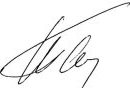 ___________________________________Г.П. Моисеенко ПРЕТЕНДЕНТ:БИК ________________ИНН/КПП ___________ / _____________тел./факс e-mail: ________________________ 